Faculty Senate Meeting held via MS Teams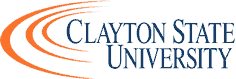 November 15, 2021; started at 11:23 amSenators in attendance: Ann Showalter, Anthony Stinson, Augustine Ayuk, David Williams (Chair), Deborah Gritzmacher, Eric Bridges, Erin Nagel, Eugene Ngezem, Joshua Kitchens, Ken Nguyen, Kendolyn Smith (Vice Chair), Larry Menter (Secretary), Laura Herndon, Mario Norman, Mark Watson, MeriBeth Stegall, Rebecca Morgan, and Sharon White.Non-Senators in attendance: Ramon Stuart (President), Jill Lane (Interim Provost), Adel Novin,  Angela Evans, Antoinette Miller, Biron Ross, Brian Goldman, Carol White, David Plaxco, Dmitriy Beznosko, Ebrahim Khosravi, Erica Dotson, Feechi Hall, Gail Barnes, Kayla Stanford, Keira Davis, Keith Miller, Kevin Demmitt, Kimberly Johnson, Joie Hain, Margaret McAlister, Melanie Poudevigne, Michael Sitvarin, Naquilla Thomas, Paul Melvin, Reza Kheirandish, Scott Stegall,  Sonya Gaither, Terri Summers, and Thomas McIlwain.Proposed Agenda – Adopted as written by unanimous consent.Approval of Previous MinutesApproval of Minutes from October 3, 2021 (with two typo corrections) – Motion duly made, seconded, and passed.Approval of Minutes from November 1, 2021 – Motion duly made, seconded, and passed.Discussion on Campus Safety with Chief Angela EvansLighting on Campus.Hired two new officers – in training.New investigator started 2 weeks ago.  And two are in training with Fulton County will be done 12/17. Haven’t had investigator in several months.  Asked USG for more resources.  GaTech officers are here Tuesday-Saturday.  Board of Regents is helping. Asked to join with student affairs committee meeting on Friday.  All gates are closed later at night at 11:30pm.  There is an intercom if no one there.  Is there an escort program for students to request?  They can call dept.  Also, the Rave guardian app – Can put in where you are going with a timer.  Very few students utilize the resource.  She suggests the app be integrated into D2L or give us links.  Chief is on Communication Committee to figure out how to get students’ attention on our resources.  Jill Lane suggests Chief to work with Justin Mays to add to the announcements in D2L.Chief has been in campus security for 25 years.Posthumous degree request: M. Delhomme – She was getting ready to graduate.  Difficulty with illness, she will be missed. Motion duly made, seconded, and passed.Remarks from President, Dr. T. Ramon StuartThanks Chief Evans for stepping up and leading in transition.  Five sexual assaults so far this semester.  Keep doing what we need to do to stay safe!  Communication from him re commencement – allow more guests at commencement.  Have faculty participate but specifically distance and encourage mask wearing.  Five ceremonies planned, maybe even a sixth.Cabinet meeting last Tuesday with initiatives from enrollment summit.   Appreciate all the work from the transition team.  Cabinet is looking at seven recurring themes in the Transition Report.  Asking for those to submit goals.  He has passed on his goals to the Chancellor.  This will overlap with the Strategic Plan.  Will discuss at Extended Board meeting upcoming on Thursday.  Looking at NCAA rules on students cashing in on Image, Likeness, and Name.Thanks for joining us.Remarks from Provost, Dr. Jill LaneFinal Exams Schedules – Fall is still in modified form for COVID, so will be operated the same way.  Send note to ASTRA if need more than 75 minutes.Commencement will be between 12/2-12/4, 5-6 ceremonies.  16-17 seats at each.  Try to give Dept reps first choice.  In Spring on the Feb 25th – Student Success ConferenceRequest to Deans at end of August to consider adding 12 elective credits to the Majors.  Reach out to Chairs to review curriculum to see if they can do this.  Issues – transfers and students who change majors.  Might ease debt burden and shorten their time.  Shared governance is essential. This was not a mandate. – intended or implied.  Each of us know what is best for the major.  In some cases, may not have the room.  Can’t make the modifications.  Just get everyone to look at the issue.Have safe and happy thanksgiving.Questions – Dave raised the issue of CSU Board Faculty Rep – Faculty Staff Foundation bylaws? Policy – nothing was set on how appointed.  Talked to Chase Moore this morning.  Let the Faculty Senate Foundation rep be the same as the Faculty-Staff Fund drive co-chair for a two-year term.  Process to be elected.  Will they get a vote?  Being discussed.  In the bylaws of Foundation it states that they do have full privileges including the right to vote. Nominations and vote from all faculty?  Should be in Faculty Bylaws?  Entire faculty decision.  To be considered by faculty senate in the future.Subcommittee UpdatesAPC – No report.FAC – 11/22 next meeting at 2:00pm, send link to entire faculty.  Working on the initiatives going on and Student Evaluations.SAC – Friday at 11:00am – discussing security and other issues to address.UCC – Very specific charter.  Some things might go to APC or SAC – Met on Friday – Voted on in January with no December meeting.  Whatever UCC approves during academic year cannot be implemented until the following year.  Need all the proposals by April 1st for changes in Fall 2022. Dave – First Senate meeting not till February because of calendar.  Perhaps will do electronic voting for Dec 6th meeting.S.A.F.E. – Ann & Mark congrats for co-chairing.  A lot of work to do!  Ann & Mark – Will focus on the board policy changes. Will look at streamlining things.  Will have an open meeting for faculty.  Dave encourages us to encourage our colleagues to participate in the process.Discussion: Handbook & Bylaws Committee reconsideration – Issue is that it got delayed in implementation and then change in President and Provost.  Focus is now whether the scope has changed due to the work of the S.A.F.E. committee.  Discussed what would be the composition of that committee.  Decided to study issue with no resolution. The Chair declared the meeting adjourned at 12:43pm.Minutes Recorded by Larry Menter, SecretaryNext meeting is December 6, 2021, unless cancelled.